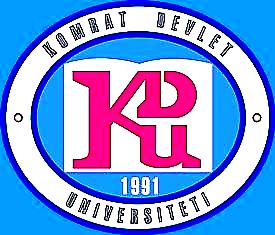 Комратский государственный университет   Выписка из Регламента Комратского государственного университета«об организации приема на II цикл высшего образования - магистратура на 2022-2023 учебный год».Раздел «Запись кандидатов для участив в конкурс по приему в Комратский государственный университет».Для регистрации в конкурсе по приему в Комратский государственный университет, на II цикл высшего образования – магистратура, кандидат должен подать в приемную комиссию следующие документы:  1) Заявление об участии в конкурсе по приему (модель предоставляется приемной комиссией при подаче документов в университете).2) Документ об образовании в оригинале с соответствующим приложением  (Supplement или справка с оценками по учебным годам).3)  6 цветных фотографии формата 3×4 см., выполненные на белом фоне.4) Копия удостоверения личности/паспорт: для граждан Республики Молдова - удостоверение личности -2 экз.; для иностранных граждан - паспорт, нотариально заверенное -2 экз.5) Квитанция об оплате платежа на запись (на конкурс).6) Копию свидетельства о браке для лиц, фамилии которых отличны от документа об образовании (для установления факта принадлежности документа).7) Выписка из трудовой книжки (по мере необходимости).8) По специальностям/областям профессиональной подготовки, требующие особые физические условия, КГУ вправе требовать от кандидата представление медицинской справки  (F 086 e) и/или организовать дополнительное медицинское исследование. ПРИМЕЧАНИЕ: документы по пунктам с 2 по 6 предоставляются кандидатами на поступление в обязательном порядке.